ИНФОРМАЦИОННОЕ ПИСЬМОГосударственное учреждение культуры “Музей-усадьба Пружанский палацик”приглашает принять участие в работе VІІ-ой научно-краеведческой конференции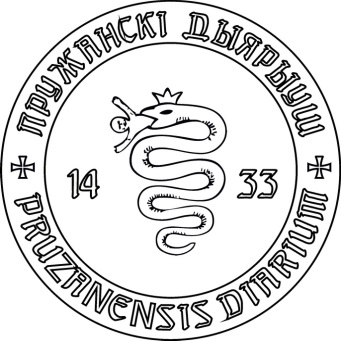 “Пружанскі дыярыуш”19 октября 2018 годаПружанщина вместе с другими землями современного белорусско-польско-украинского пограничья является интересным историко-культурным и природно-географическим регионом. С этой территорией связаны многие героические и трагические события прошлого, а также имена людей, которые внесли вклад в историю, культуру, науку, общественно-политическую жизнь не только Беларуси, но и зарубежья. Особую актуальность изучение микрогистории имеет в 2018 г., который объявлен в Беларуси Годом малой родины.Целенаправленную работу па сбору и сохранению материального и духовного наследия малой родины ведет ГУК “Музей-усадьба Пружанский палацик”. Он собирает сведения о прошлом и настоящем, популяризирует их среди широкого круга общественности. Научные сотрудники учреждения имеют разную тематику исследований. Музей сотрудничает с краеведами и учеными в изучении наследия района. С 2012 г. в музее-усадьбе ежегодно проводятся научно-краеведческие конференции, уже издано 5 сборников докладов. С 2017 г. конференция получила постоянное название “Пружанскі дыяруш”.На сегодняшний день широкий круг ученых и краеведов занимаются изучением исторических событий, культурной жизни, кружающей среды, дзеятельности известных личностей и др. Поэтому постоянно возникает необходимость обобщать материалы научных и краеведческих исследований, обмениваться достигнутыми результатами, вводить а оборот новые факты и знакомить общественность с исследовательскими наработками с целью подробного освещения жизни Пружанщины и соседних территорий в разные эпохи и перыоды, а также выделять далнейшие направления в деле изучения указанного региона.На VІІ-й научно-краеведческой конференции “Пружанскі дыяруш” в ГУК “Музей-усадьба Пружанский палацик” тематика докладов не ограничивается определенным периодом или направлением исследований. К рассмотрению принимаются научные работы, объектом изучения в которых является регион белорусско-польско-украинского пограничья. Приоритет при отборе докладов на конференцию отдается темам, которые связаны с  Пружанщиной и соседними территориями. Тематика докладов может касаться разных периодов. Среди юбилейных и памятных дат, которые могут иметь отношение к Пружанщине, можно отметить: 155 лет с начала национально-освободительного восстания в Польше, Беларуси и Литве (1863 – 1864 гг.);100 лет окончания первой мировой войны (1914 – 1918 гг.); 100 лет провозглашения БНР (1918 г.);95 лет со времени создания КПЗБ (1923 г.);585 лет со времени первого упоминания в письменных источниках “Прушанской воласти” (1433 г.);430 лет со дня придания Анной Ягеллонкой Магдебургского права Пружанам (1588 г.);135 лет со времени открытия пружанского кастёла Вознесения Наисвятейшей Девы Марии (1883 г.);75 лет со времени уничтожения пружанского гетто (1943 г.);430 лет со дня рождения ученого Шимана Старовольского (1588 – 1656);210 лет со дня рождения литератора, общественного деятеля Леона Зенковича (1808 – 1870);165 лет со дня рождения этнографа Михаила Федоровского (1853 – 1923);115 лет со дня рождения общественного деятеля и ученого Николая Ильяшевича (1903 – 1934);115 лет со дня рождения политического деятеля, подпольщицы Веры Хоружей (1903 – 1942);110 лет со дня рождения поэта Николая Засима (1908 – 1957); 105 со дня рождения художника Николая Чурабо (1913 – 1998)95 год со дня рождения ученого Серафина Корчак-Михалевского (1923 – 2006);85 лет со дня рождения художника Елены Лось (1933 – 2013);80 лет со дня рождения советского тренера Николая Карполя (род. в 1938 г.) и др.Па итогам научно-краеведческой конференции планируется издание научного сборника. Проблемы для обсуждения:Историческое прошлое регионо: от древности до современности;Западная Беларусь в составе Польши;Памятники историко-культурного наследия;Утраченное наследие;Археологические исследования;Личность в истории и культуре: известные и забытые имена;История семьи в истории страны;Литературное и художественное наследие;Языковые и этнические особенности;Народные мастера: имена, традиции, школы;Ремёсла и промыслы;Этнографическое наследие;Религиозное краеведение;Мифология;Туристический потенциал региона;Географические особенности региона;Биологическое разнообразие;Полезные ископаемые и природные ресурсы;Охрана природы;Беловежская пуща: прошлое и современность;Коллекционирование;Музейное дело;Средства массовой информации;Развитие образования;Система охраны здоровья;Военное прошлое;Строительство и коммуникации;Экономика региона: проблемы и перспективы;Спортивные достижения и др.Время проведения конференции: 19 октября 2018 г.  Место проведения конференции – г. Пружаны, ГУК “Музей-усадьба Пружанский палацик”. Заявкі на участие в конференции принимаются до 1 августа 2018 г. Тексты докладов до 1 сентября.   Оргкомитет оставляет за собой право отбора заявок на участие в конференции и текстов докладов! Подтверждение об уучастии в конференции будет прислано до 1 октября 2018 г. В заявке сообщается имя, отчество и фамилия докладчика, научная степень и звание, должность, название доклада, название учреждения, которую он представляет, адрнс (домашний или учреждения) и контакты. Требования к текстам докладов: электронный вариант не более 20 тыс. знаков, сноски пастраничные, нумерация сносок на каждой странице. Обязательно указывать УДК и ББК! Рабочие языки конференции: белорусский, русский, украинский, польский. Заявки на участие в конференции принимаются по электронной почте: Контакт: Зелевич Юрий Сергеевич,  225133, г. Пружаны, ул. Советская, 50,Тел. (016) 329-03-06, моб. +375333711342 (МТС), тел/факс (016) 322-18-96          е-mail: palacyk@tut.by Проезд и питание оплачиваются участниками конференции. ОргкомитетНаправить в оргкомитет до 1 августа 2018 г. по электронному адресу: palacyk@tut.byЗаявка участника VІІ-й научно-краеведческой конференции“Пружанскі дыярыуш”Фамилия, имя, отчество: __________________________________________Должность, научная степень, звание: ______________________________________Учреждение: ___________________________________________________________Адрес: _____________________________________________________________Телефон:___________________Факс:_________________E-mail: _________________Тема доклада: ________________________________________________________